«Οι Παρτιζάνοι των Αθηνών» το ντοκιμαντέρ των Ξ. Βαρδαρού και Γ. Ξύδαέρχεται στο Δημοτικό Θέατρο Λαμίας Το Σωματείο «Μουσείο Ιστορικό Αρχείο Ρούμελης 1940-1950», σε συνεργασία με το Δήμο Λαμιέων, την ΕΛΜΕ Φθιώτιδας και τους Φίλους Κινηματογράφου Λαμίας σας καλούν στην προβολή του ντοκιμαντέρ «Οι Παρτιζάνοι των Αθηνών» (παραγωγή 2018, διάρκεια 72 λεπτά), τη Δευτέρα 21 Ιανουαρίου 2019 και ώρα 7.00 στο Δημοτικό Θέατρο Λαμίας.Το ντοκιμαντέρ αναφέρεται στην ΕΑΜική Αντίσταση την περίοδο της Κατοχής στην Αθήνα (1941-1944). Διερευνά τη συλλογική μνήμη μέσα από 14 αφηγήσεις – ιστορίες για τον αγώνα του ελληνικού λαού ενάντια στους Ιταλούς και Γερμανούς κατακτητές και τους ντόπιους συνεργάτες τους.Μετά την προβολή θα ακολουθήσει συζήτηση με τους σκηνοθέτες Ξενοφώντα Βαρδαρό και Γιάννη Ξύδα και εκπροσώπους των συνδιοργανωτών.Λίγα λόγια για το ντοκιμαντέρ: Με αφετηρία τις μαρτυρίες ανθρώπων που έλαβαν μέρος στην Αντίσταση, το ντοκιμαντέρ «Οι Παρτιζάνοι των Αθηνών» επιχειρεί να ρίξει φως σε γνωστές και άγνωστες ιστορίες του αγώνα τους, όπως αυτές διαδραματίστηκαν μέσα στις συνοικίες της Αθήνας.Από την περίοδο του λιμού του ’41-’42, τα συσσίτια των λαϊκών επιτροπών και της Εθνικής Αλληλεγγύης, τις μεγαλειώδεις πορείες ενάντια στην επιστράτευση και την κάθοδο των Βουλγάρων, τις μάχες του ΕΛΑΣ και της ΟΠΛΑ στις συνοικίες, την ίδρυση του ΕΑΜ με πρωτοβουλία του ΚΚΕ, τις παράνομες προκηρύξεις και τα συνθήματα της ΕΠΟΝ στους τοίχους μέχρι την απελευθέρωση της Αθήνας οι πρωταγωνιστές συνθέτουν ένα μωσαϊκό εμπειριών, αγώνων και προσδοκιών για το πώς επέλεξαν να συγκρουστούν με την ηττοπάθεια και τη συνεργασία με τον ναζισμό-φασισμό. Οι προσωπικές ιστορίες «δένουν» με σπάνιο αρχειακό υλικό, πρωτότυπη μουσική των drog_A_tek και πλάνα του σήμερα μέσα από το στρατόπεδο Χαϊδαρίου, το Σκοπευτήριο της Καισαριανής και τις συνοικίες της Αθήνας.“…στου πολέμου την αντάρα όλοι μας αδελφωμένοι, είμαστε φωτιά που λάμπει μες στη γη τη ρημαγμένη… κι απ’ της νιότης μας την φλόγα θε να λάμψουν όλα γύρω, γιατί έλαχε στη νιότη της ελευθεριάς ο κλήρος.” (αντιστασιακό τραγούδι της εποχής)Από το Γραφείο Τύπου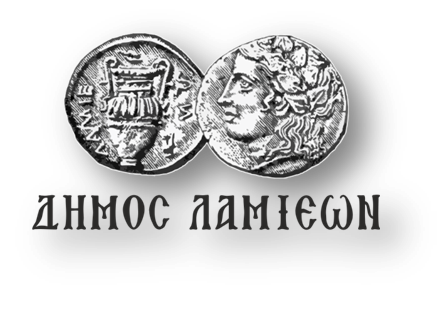              ΠΡΟΣ: ΜΜΕΔΗΜΟΣ ΛΑΜΙΕΩΝΓραφείο Τύπου& Επικοινωνίας                              Λαμία, 16/1/2019